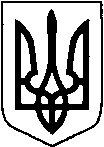 КИЇВСЬКА ОБЛАСТЬТЕТІЇВСЬКА МІСЬКА РАДАVІІІ СКЛИКАННЯДВАДЦЯТЬ  ШОСТА   СЕСІЯ                                               Р І Ш Е Н Н Я     12 березня 2024 року                                                            № 1251 - 26 - VIIІ
Про затвердження проекту землеустроющодо відведення земельної ділянкиу комунальну власність для продажу права орендина земельних торгах у формі електронного аукціону       Розглянувши проект землеустрою розроблений ПП «Земля» щодо відведення земельної ділянки  у комунальну власність для продажу права оренди шляхом проведення земельних торгів у формі електронного аукціону, враховуючи висновки та рекомендації постійної комісії з питань регулювання земельних відносин, архітектури, будівництва та охорони навколишнього середовища, відповідно до статей 12,127,128,134-138 Земельного кодексу України та керуючись ст. 26 Закону України «Про місцеве самоврядування в Україні», Тетіївська  міська рада                                                        ВИРІШИЛА:1. Затвердити проект землеустрою щодо відведення земельної ділянки у комунальну власність для продажу права оренди шляхом проведення земельних торгів у формі електронного аукціону площею 0,0150 га, кадастровий номер 3224610100:07:008:0019, –землі водного фонду,  для експлуатації та догляду за гідротехнічними, іншими водогосподарськими спорудами і каналами  (10.04),   яка розташована за адресою: Київська область, Білоцерківський район  за межами м. Тетіїв.2. Тетіївській міській раді  забезпечити необхідні дії щодо державної реєстрації речового права на земельну ділянку. 3.Контроль за виконанням даного рішення покласти на постійну депутатську комісію з питань регулювання земельних відносин, архітектури, будівництва та охорони навколишнього середовища (голова комісії - Крамар О.А.) та на першого заступника міського голови Кизимишина В.Й.      Секретар міської ради                                                    Наталія ІВАНЮТА